ANGLEŠČINA: REŠITVE UČNEGA LISTA – RAZRED: 8. r, 3. nivo – skupina Zajc Kalar, Kavšek 7. TEDNA dela od doma: 5. do 8. maj 2020!!! Na voljo je tudi koda za uporabo spletnega učbenika English Plus z vsemi posnetki – glej prilogo 4. tedna!!INFORMACIJE GLEDE PREJŠNJEGA TEDNA: Kdor ni rešil spletnega preverjanja znanja, lahko to še stori in pošlje rezultate svoji učiteljici (glej navodila za 7. teden). Kviz je na voljo v spletni učilnici.PRVA URA: TOREK, 5. 5. 2020 – Feelings (Unit 8) (75. ura) 1. Uvod – Poveži pravilno izraze v spodnji razpredelnici. Prepiši jih v svoj zvezek, v zadnji koloni pravilne pare.2. Osrednji del ureNaloga 2 (slušni tekst 2. 22): 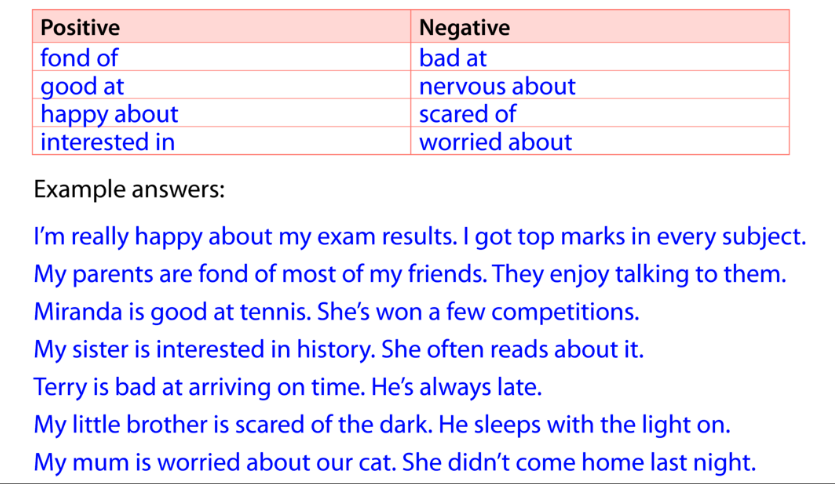 Naloga 4 (slušni tekst 2. 23) in KEY PHRASES: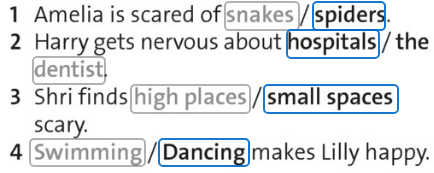 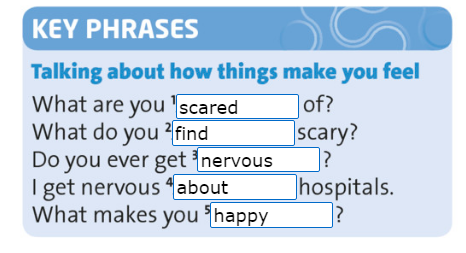 3. Zaključek – Naloge v DZ na strani 64 od 1 do 5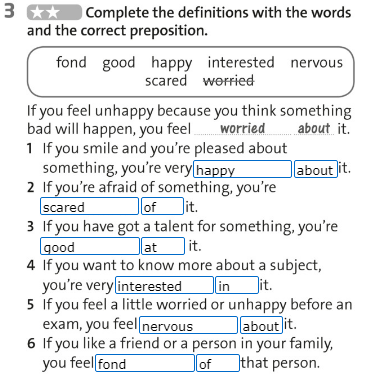 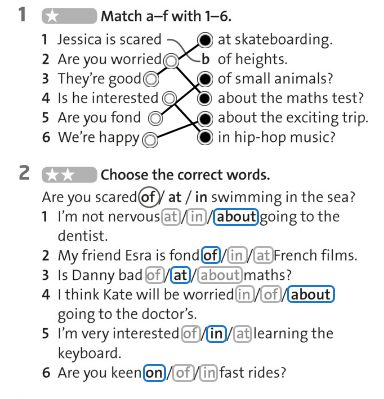 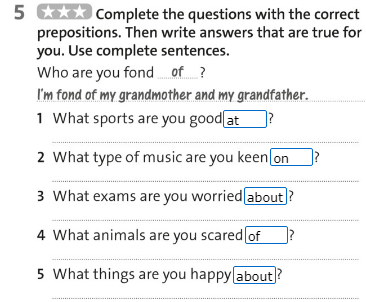 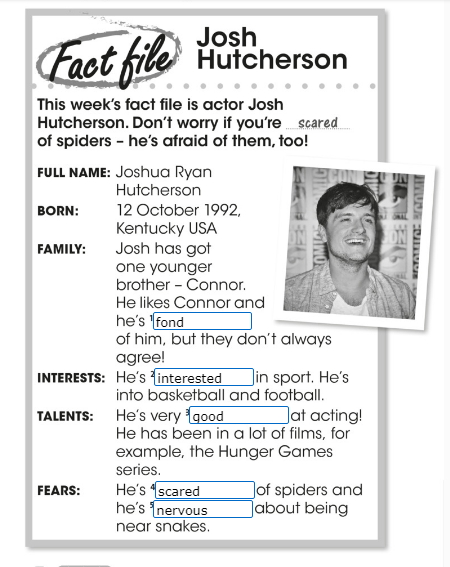 Današnja zanimivost: Poslušaj posnetek o strahovih na povezavi. Pod posnetkom sta nalogi razumevanja in besedišča. to faint - to lose consciousness – omedleti, izgubiti zavestto freak someone out (informal) - to make someone feel extremely angry, excited or worried – spraviti nekoga ob živcesinister - threatening, or that seems bad or evil – resen, tudi slab, zlobenflight - escaping or running away - pobegto pose a threat - to be potentially dangerous – groziti, grozečto giggle - to laugh repeatedly in a quiet and uncontrollable way – hihitati seto trigger something - to cause something to start – sprožiti nekaj, začetitraumatic - causing great emotional shock and upset – travmatično, pretresljivoDRUGA naloga: The difference between common fears and phobias - Extract 1A fear of heights - Extract 3Symptoms of phobias - Extract 1Why we like to be scared - Extract 2A memory of fainting at the doctors-Extract 3A fear one person has suffered their whole life - Extract 3The fight or flight response - Extract 2Why people develop phobias - Extract 1The importance of context and danger - Extract 2https://learnenglishteens.britishcouncil.org/skills/listening/advanced-c1-listening/fear-factorDRUGA URA: ČETRTEK, 7. 5. 2020 –  Scream machines (76. ura)1. Uvod – REŠITVE spletnih nalog: https://www.learnenglishfeelgood.com/adjectives-prepositions1.html#Vrh obrazca1. I'm not capable of that type of behavior.

2. Smoking is bad for you.

3. I'm so angry about this!

4. I'm so angry with you!

5. She was dressed in pink.

6. This restaurant is famous for its mussels.

7. George is married to a German woman.

8. Are you afraid of him?

9. I'm so proud of you!

10. We're not associated with that company.
  Dno obrazcahttps://www.ecenglish.com/learnenglish/lessons/adjective-preposition-challenge1 - I'm not enthusiastic about fishing, but I'll come anyway.2 - We were all pleased with our exam results.3 - Malta is famous for its great weather.
4 - Although we look the same, she's not related to me.5 - We've become very attached to this house. We don't want to move.
6 - He looks mean, but he's capable of great generosity.
7 - Can you recommend a book that's suitable for her.
8 - Tom is hopeless at remembering birthdays.
9 - Her dress is very similar to mine.
10 - The steets were crowded with people.https://test-english.com/grammar-points/b1/adjective-preposition/1. We are super excited about the trip.He's famous for his science experiments on YouTube.He is totally different from his brother.You are very bad at lying.He isn't capable of taking care of himself.He's obsessed with his new toy.We're very proud of you.How long have you been married to Liam?I'm fed up with my new boss. I hate him.I'm not very keen on having to wear a uniform, but I need the job.Vrh obrazcaDno obrazca
https://www.usingenglish.com/quizzes/results.php1 - She's been married to her husband for twenty years.2 - He's married with two kids.3 - It is similar to mine.4 - He's interested in music.5 - She was responsible for the mess.6 - That's typical of them.7 - I am sick of their behaviour.8 - They're capable of passing.9 - I'm a bit short of cash; could you lend me some?10 - I wasn't aware of what had happened.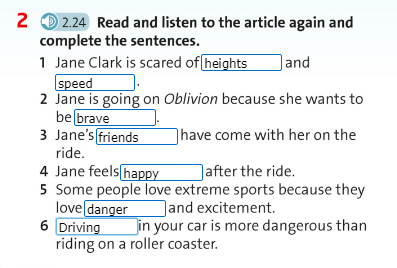 2. Osrednji del ureNaloga 2 (2. 24), učbenik stran 80: TRETJA URA: PETEK, 8. 5. 2020 – Present Perfect Simple (77. ura)2. Osrednji del ureNaloga 1 na strani 81 v učbeniku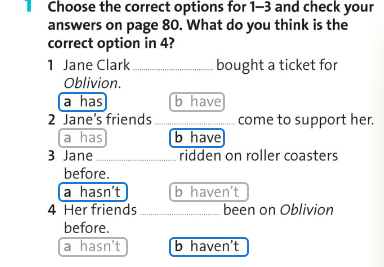 b) Naloga 3 na isti strani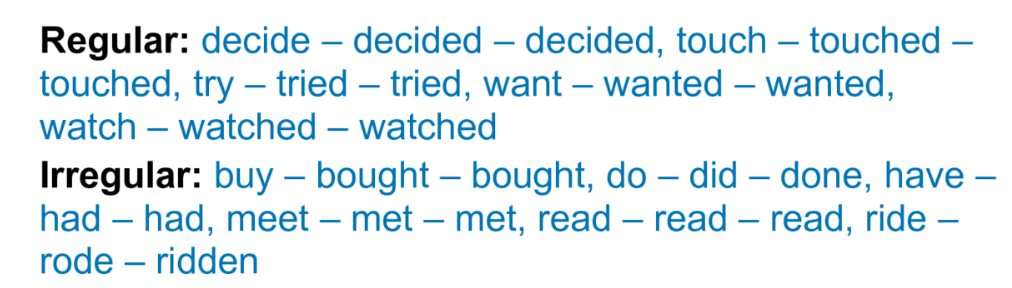 Naloga 6: 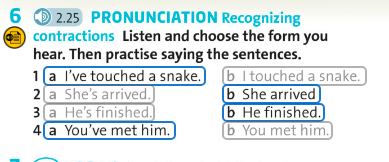 3. Zaključek ureRešitve spletnih nalog:https://agendaweb.org/exercises/verbs/present-perfect = PREVERI rešitve sam ob nalogihttp://www.focus.olsztyn.pl/en-present-perfect-tense-exercises-with-answers.html#.Xp6G8cgzbIUVrh obrazca1. They have left London this month. (leave)
2. He has brought a lot of English papers. (bring)
3. She has told me about it. (tell)
4. I have got a long letter from father this week. (get)
5. She (just) has just come; she will speak to you in a minute. (come)
6. I have been to Radio City. (be)
7. I think the director has left the town. (leave)
8. I have painted my office. (paint)
9. We have known her since she arrived to our city. (know)
10. I have forgotten your name. (forget)
11. He has closed the door. (close)
12. He has done it since we left him. (do)
13. I have given him my last penny. (give)
14. This order has led to many misunderstandings. (lead)
15. He has written his name on my book. (write)
16. She has bought a new umbrella. (buy)
17. He has looked my exercise over and over. (look)
18. I have bought those books very cheaply. (buy)
19. He has worked for two months. (work)
20. She has found a new job. (find)
21. He has spoken very well. (speak)
22. The children have eaten the whole pudding. (eat)
23. You have read many detective stories. (read)
24. Our team has won the first prize. (win)
25. My little daughter has cut her finger with a knife. (cut)Dno obrazcahttps://www.englishclub.com/grammar/verb-tenses_present-perfect_quiz.htm1. has2. Have3. 've4. Have5. have6. forgotten7. Has8. have found9. for10. sincehttps://www.examenglish.com/grammar/A2_present_perfect.htm - PREVERI REŠITVE SAM ob nalogiphobiaexciting and a bit scary eventsPARI so v posameznih barvah!thrillsa possibilityPARI so v posameznih barvah!cavingirrational fear of somethingPARI so v posameznih barvah!an optionnot surePARI so v posameznih barvah!riskythe act of exploring underground worldPARI so v posameznih barvah!